Башкирия славится своей богатой природой. Уникальные памятники, родники, озера, горные реки и водохранилища – все, что действительно восхищает и позволяет ненадолго отвлечься от городской суеты. Корреспондент ГорОбзор.ру подготовил для вас подборку из 10 самых лучших водоемов Башкирии для активного и расслабляющего отдыха.Нугушевское водохранилищеНугушевское водохранилище или озеро Нугуш – водоем протяженностью 25 километров. Оно находится на Южном Урале в 250 километрах от Уфы.  По мнению жителей Башкирии – это одно и красивейших водоемов республики, которое уже много привлекает местных туристов и гостей Башкирии.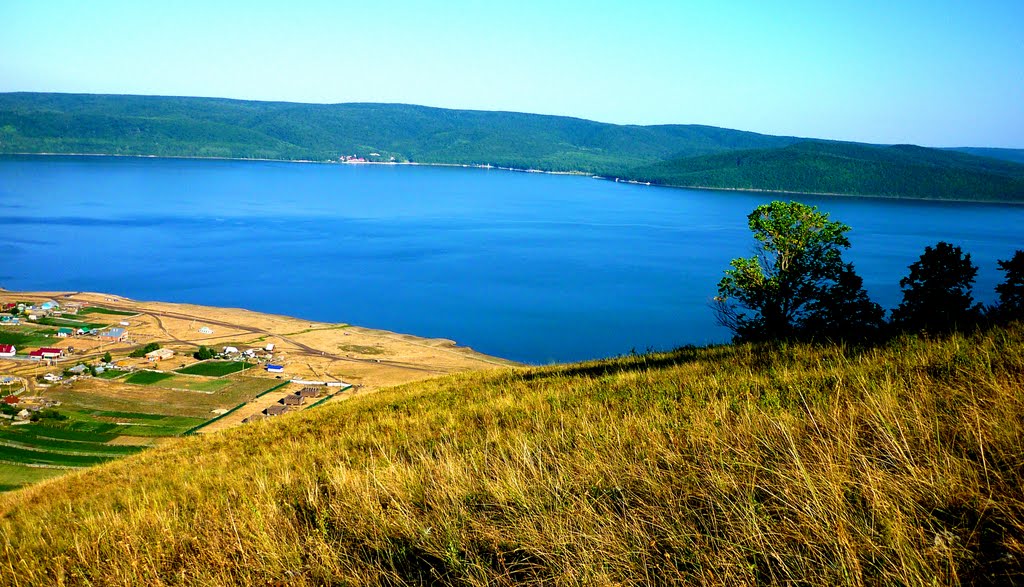 Водохранилище было создано еще в 1967 году. Оно было предназначено для снабжения водой Салаватского промышленного комплекса – городов Салават, Ишимбай, Стерлитамак. Изначально реку Нугуш, длинной 235 километров, запрудили в 50 километрах от ее устья. Её называют самой быстрой рекой Башкирии.Известно, что Нугушевское водохранилище находится на территории национального парка «Башкирия». Живописная природа привлекает с каждым годом все больше новых туристов. Место подходит для отдыха с палатками, имеются также туристические базы для комфортного отдыха.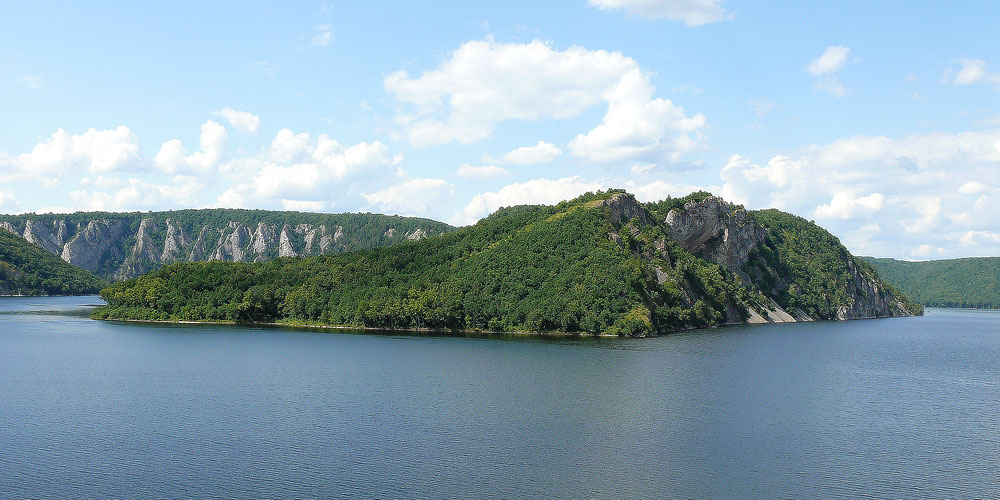 Как доехать: На автомобиле нужно ехать в южном направлении мимо Стерлитамака и Салавата до Мелеуза, где нужно повернуть налево и ехать до поселка Нугуш.Голубое озероГолубое озеро или Зянгяр-куль находится в 40 километрах к югу от Уфы. Удивительное небольшое озеро, размером около 400 квадратных метров, получило такое название из-за голубоватого цвета воды, так как дно озера сложено голубой лечебной глиной. Живописное место является одним из самых популярных для отдыха в Башкирии.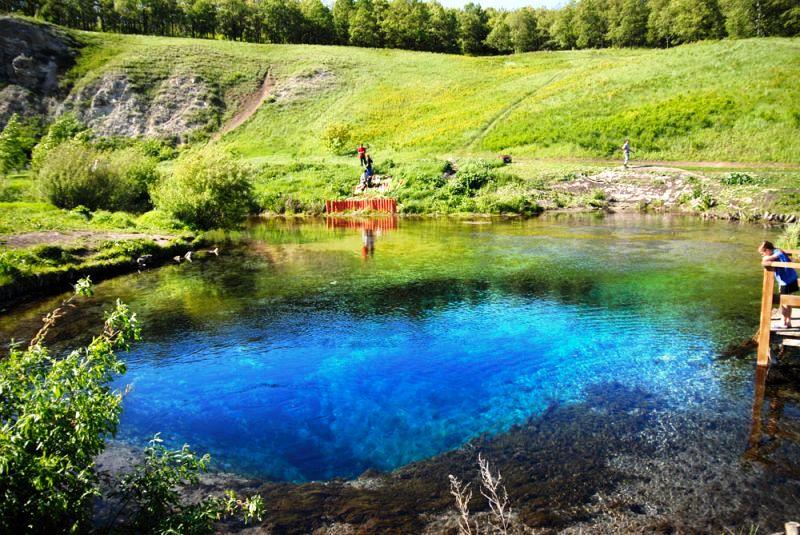 Особенность водоема в том, что оно не замерзает даже зимой, однако и летом купаться там решаются не все, так как вода в озере всегда очень холодная, примерно +5 градусов. Это из-за того, что в Голубом озере бьет несколько сильных родников. Из озера вытекает широкий ручей, через 100 метров впадающий в текущую рядом реку Узень.Вокруг озера расположены живописные известняковые скалы. Если забраться на них, можно открыть для себя прекрасный вид на озеро, вытекающее в реку. Как проехать: На автомобиле из Уфы нужно ехать по трассе на Стерлитамак, затем повернуть направо на Новомусино, проехать через деревню, затем далее около километра до озера. Можно легко доехать и на общественном транспорте. До деревни Новомусино из Уфы ходит пригородный автобус. От Новомусино пешком по дороге на запад чуть более 1,5 километров.Река ЗилимЗилим – река, протекающая на территории Башкирии. Её истоки начинаются на склоне хребта Юрматаю, а протяженность реки составляет 215 километров. Она является правым притоком реки Белая. Чтобы отдохнуть на берегу этой реки, уфимцам придется преодолеть расстрояние почти в 200 километров.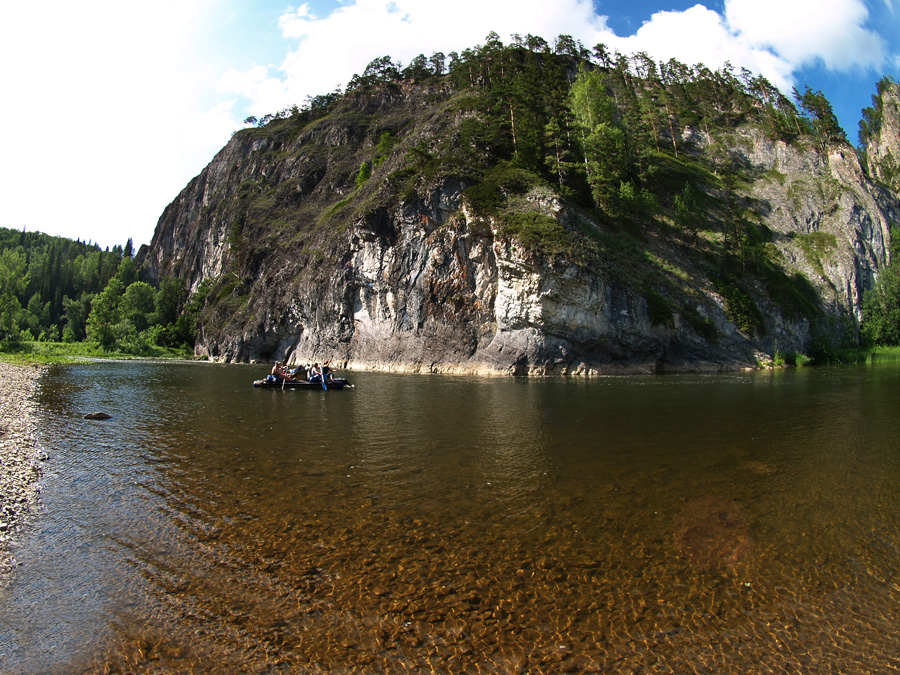 Река является уникальной из-за расположенных вокруг горных массивов. Течение реки имеет скорость от 3 до 5 километров в час. Также это идеальный вариант для любителей сплавов, ведь по пути им откроются виды на обрывистые скальные берега, хвойные леса и пологие горы, крутые обрывы.Как доехать: К реке Зилим можно добраться несколькими путями. Верхнее течение — проезд с трассы Уфа-Белорецк до поселка Зигаза и далее до деревни Бутаево. Среднее течение — с трассы Уфа-Оренбург до поселка Красноусольский и далее до деревни Толпарово. Нижнее течение — с дороги Красноусольский-Табынск-Красный Зилим-Архангельско повернуть в деревне Зириково на Саитбабу, а в деревне Карагай повернуть на Имендяшево.Река ИнзерРека Инзер находится в 80 километрах от Уфы. Она берет свое начало на склонах Южного Урала и образовывается слиянием двух рек Большой и Малый Инзер. Длина реки – 307 километров. Горная река отличается чистой водой и удобным берегом, куда можно приезжать с детьми, так как глубина реки увеличивается постепенно.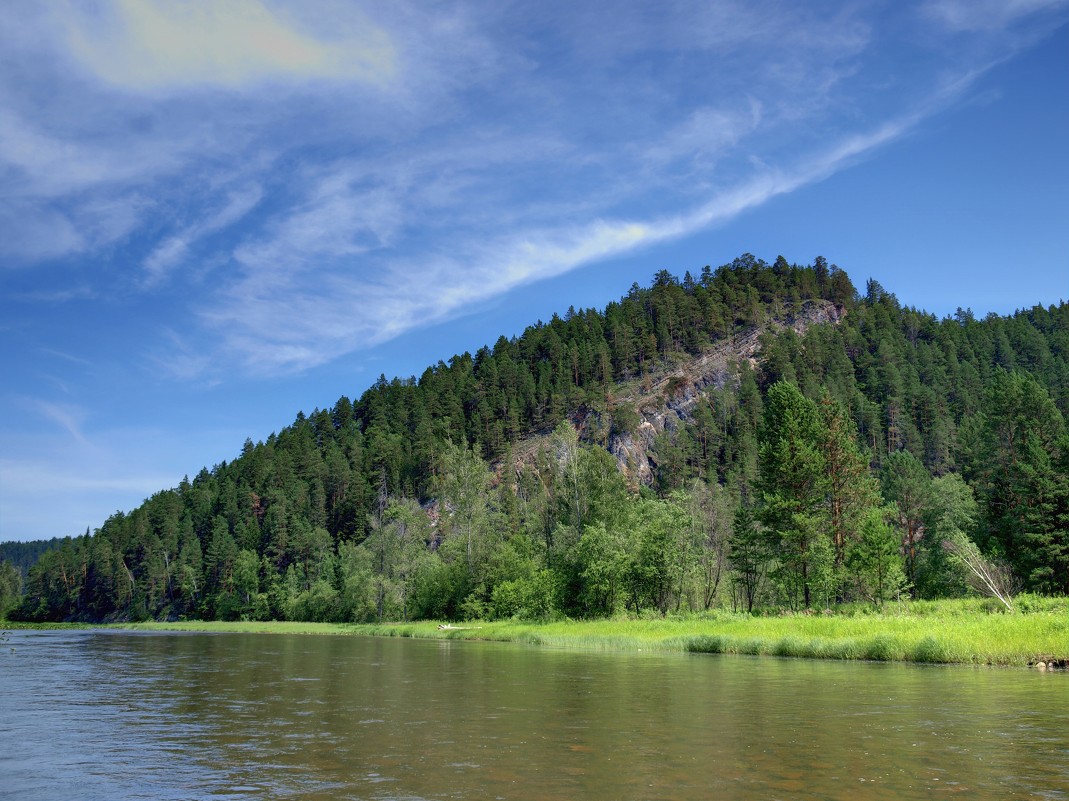 Туристы приезжают сюда не только для того, чтобы отдохнуть на берегу реки, но и посмотреть на водопад у деревни Абзаново. Это идеальное место отдыха для всей семьи. В реке водятся много щук, что не может не радовать любителей рыбалки. Кстати, это еще одно илюбленное место для любителей сплавов.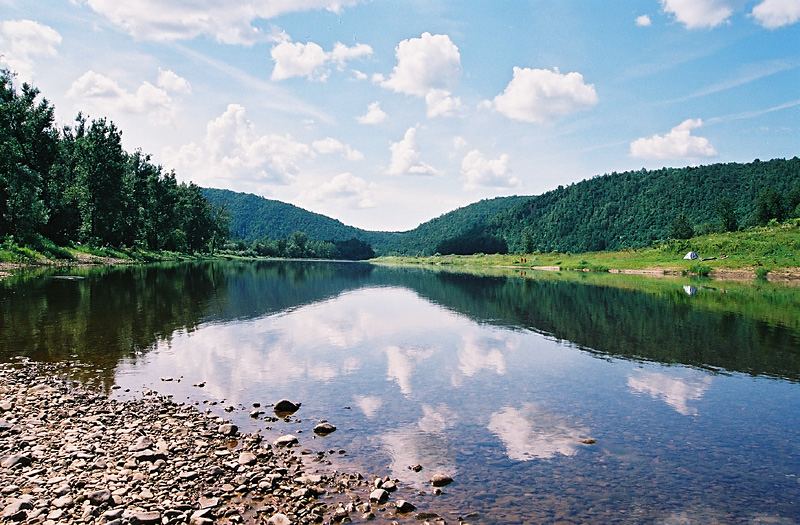 Как проехать: До станции Тюльма, где начинается сплав, можно доехать на пригородном поезде Уфа – Инзер. На нем же можно и уехать со сплава с любой станции близ реки. На автомобиле следует ехать по трассе Уфа-Белорецк.Река СимРека Сим берет свое начало еще в Челябинской области. За пределами Ашинского района река начинается с двух истоков, с гор Алишер и Полозовой, которые расположены на территории Катав-Ивановского района. Ниже Аши река выходит на уфимское плато и полностью теряет горный характер. Река впадает в реку Белую.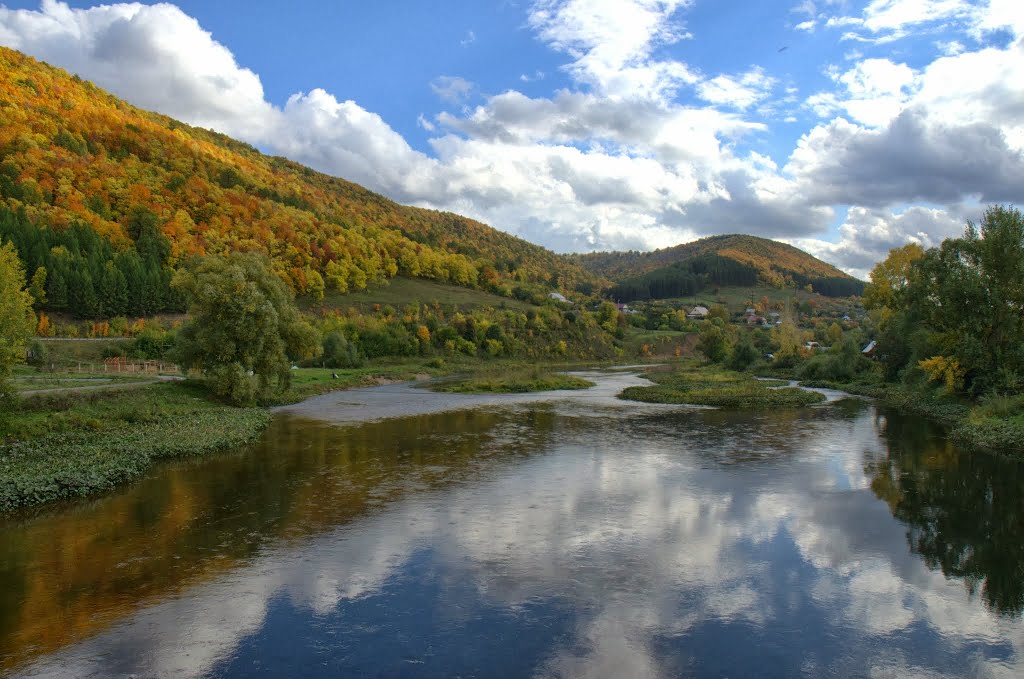 Туристам также нравится сплавятся по этой реке, хотя она менее примечательна, чем другие. Реку любят за наличие в ней множества видов рыб. Берега вдоль Сима где-то песчаные, а где-то гравийные. Это идеальное место для летнего жаркого отдыха, ведь именно на берегу Сима можно искупаться в прозрачной воде и полежать на песчаном пляже.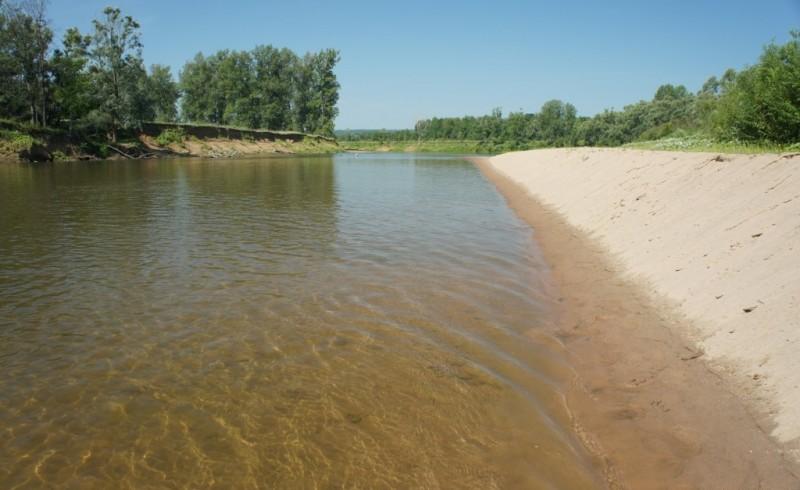 На берегу реки Сим есть так называемый «райский уголок» или «золотой пляж», который находится в Иглинском районе рядом с населенным пунктом Асканыш. Пляж стал популярным среди туристов и местных жителей из-за золотистого песчаного пляжа и хорошего дна реки.Как проехать: Выезд из Уфы со стороны Монумента Дружбы по улице Пугачева через Каменную переправу. После проезда таких населенных пунктах, как: Жилино, Зинино, Нагаево, Акбердино, Карамалы где-то через час в пути вы окажетесь в Асканыше.Озеро АслыкульАслыкуль – самое крупное озеро в Башкирии. Оно расположено в 27 километрах к северо-западу от города Давлеканово и раскинулось на 5 километров в ширину, при этом его длина составляет 8 километров. Озеро Аслыкуль и прилегающую к нему территорию признали природным парком только в 2011 году. 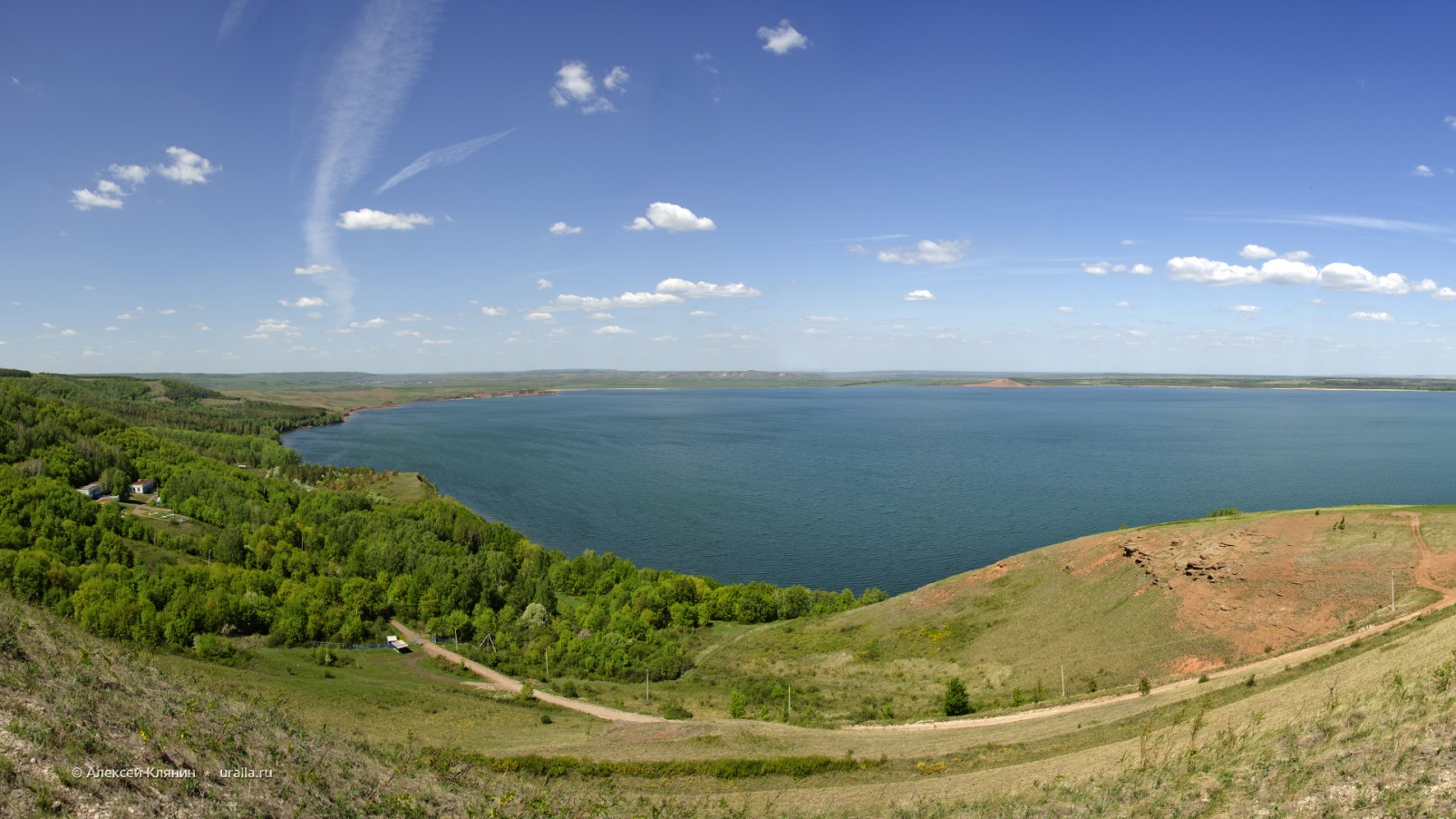 По мнению туристов, отдых на озере позиционируется исключительно семейный. На побережье Аслыкуля можно приехать «дикарями» или заселиться в турбазу. Обширное озеро позволяет развлечься и любителям активного отдыха, ведь там можно прокатиться на виндсерфере, пара- и дельтаплане. Еще одна уникальность озера в том, что в нем повышенное содержание минеральных солей, из-за чего оно напоминает море.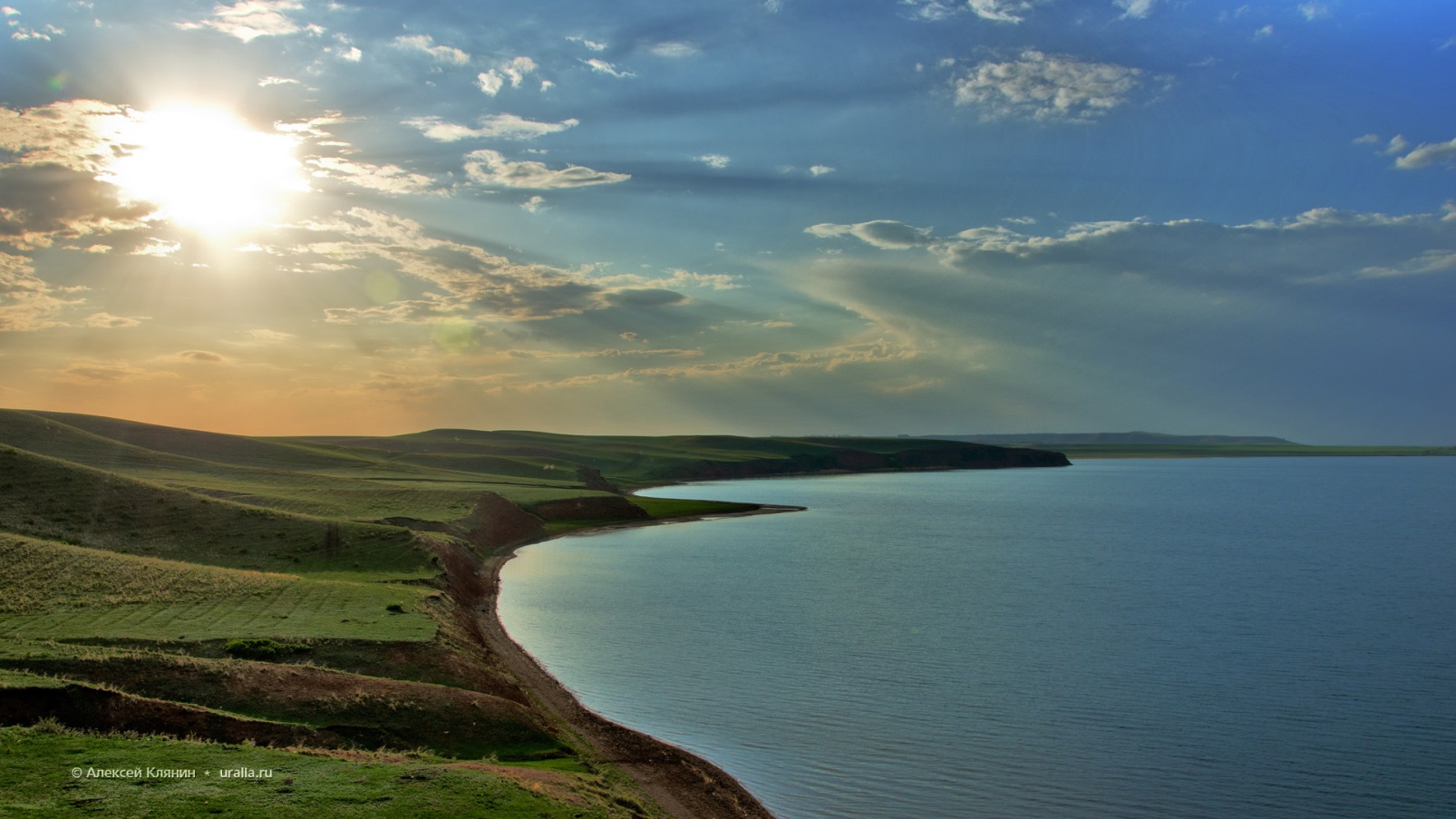 Как проехать: От Уфы на автомобиле нужно ехать сначала по трассе М-5 на запад, затем повернуть на Чишмы, ехать до Давлеканово, откуда свернуть направо. Ехать до деревни Александровка, откуда по хорошей грунтовой дороге до деревни Алга, находящейся близ озера.Озеро КандрыкульЕще одно уникальное озеро – Кандрыкуль. Оно, как и Аслыкуль, относится к группе самых крупных естественных водоемов лесостепной зоны Европы. Кандрыкуль славится своими песчаными пляжами и чистой водой. Озеро находится в 130-140 километрах от Уфы.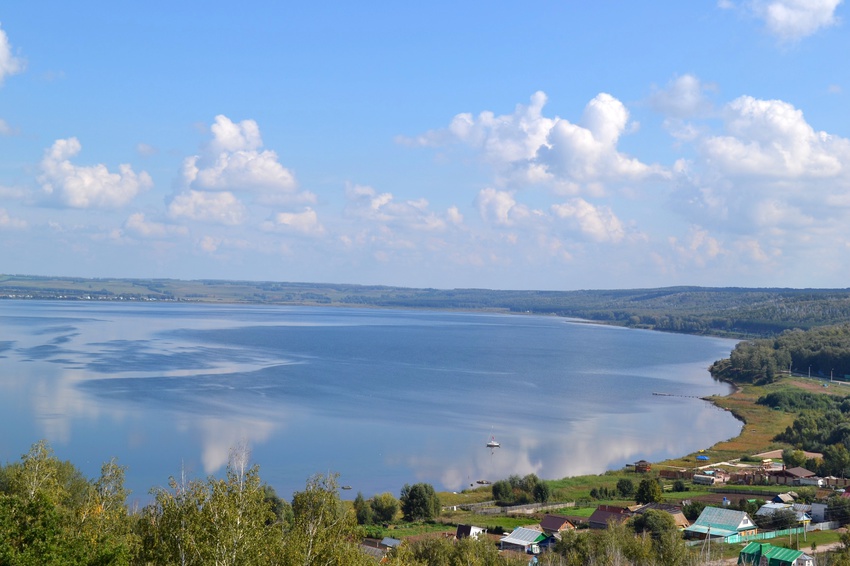 Водоем находится в центре Бугульминско-Белебеевской равнины. Площадь озера – 15,6 квадратных километров. Максимальная глубина озера также составляется более 15 метров. В отличии от Аслыкуля, на Кандрыкуле соленость низкая, поэтому это озеро в Башкирии считается пресным, хотя на дне соленость все же ощущается. На берегу озера также расположены базы отдыха. Любители «дикого» кемпинга также могут подобрать себе место для установки палаток.Как проехать: От Уфы на автомобиле можно проехать по трассе М-5 в сторону города Самара. Дорога проходит прямо вдоль берега озера Кандрыкуль. Можно добраться и на электричке. От станции Кандры до озера расстояние 5 километров, которые можно преодолеть пешком.Озеро БанноеОзеро Банное также называют Якты-куль, что в переводе означает «светлое озеро». Оно расположилось в башкирском Зауралье, в окружении трех гор – Кутукай, Каранъялык и отрогов Яманкая. Площадь озера – 7,7 квадратных метров. С 1965 года озеро является памятником природы республики Башкортостан.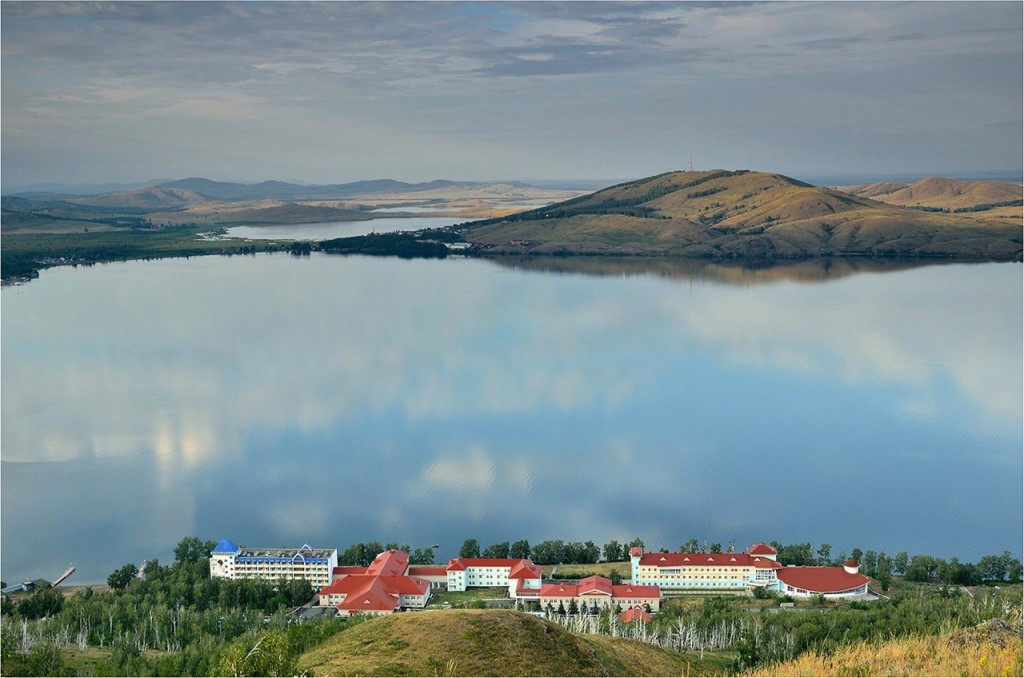 Озеро Банное – отличное место для рыбалки и отдыха. На побережье оборудованы пляжи, поблизости находится множество турбаз и детских лагерей.Как проехать: На автомобиле лучше проехать через Челябинск, Магнитогорск, далее по указателям на Белорецк. Далее следует свернуть по указателю Яктыкуль. Всего от Магнитогорска до Банного - 45 километров.Павловское водохранилищеПавловское водохранилище – это одно из излюбленных мест для жителей и гостей Башкирии. Водохранилище было создано на реке Уфе для водоснабжения столицы республики и города Благовещенск, а также для производства электроэнергии. Протяжённость Павловки составляет более 150 километров. Водохранилище считается самым крупным в республике.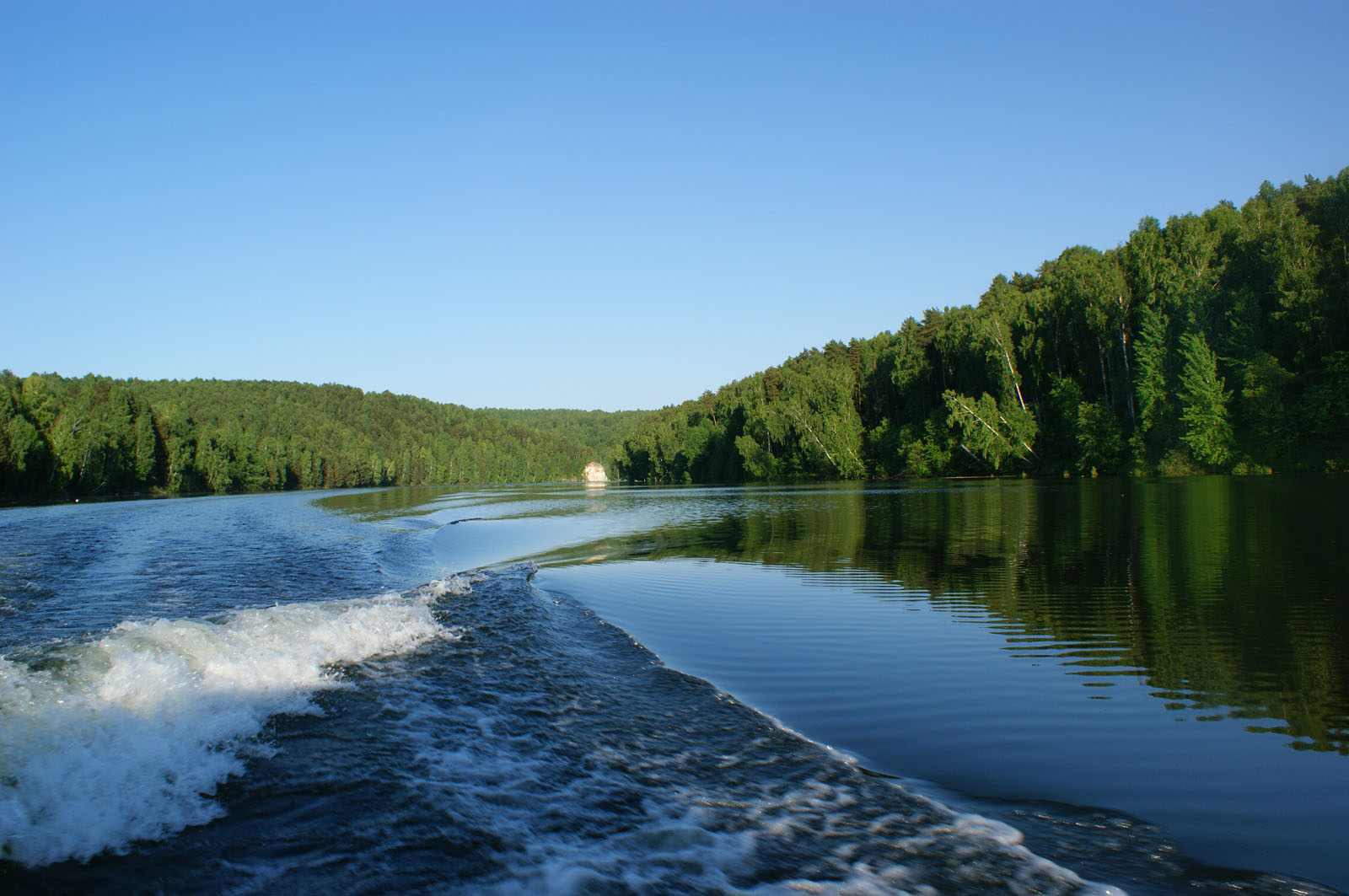 На побережье водохранилища можно найти много «диких» мест для любителей отдыха в палатках. Также там расположена одна из крупных турбаз в Башкирии. Рыбаки здесь тоже найдут свое, ведь там можно поймать леща, линя, язя, судака, щуку, окуня, сома, налима, голавля. Средняя глубина Павловского водохранилища – 11,7 метров, а максимальная в приплотинной части достигает 35 метров.Как проехать: Павловское водохранилище находится в 100 километрах к северо-востоку от башкирской столицы. На автомобиле из Уфы нужно ехать через Иглино, Красную горку, Чандар до поселка Павловка.